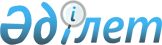 Кеңсай ауылындағы Бейбітшілік көшесінің атауын өзгерту туралыШығыс Қазақстан облысы Зайсан ауданы Кеңсай ауылдық округі әкімінің 2010 жылғы 02 тамыздағы  N 7 шешімі. Шығыс Қазақстан облысы Әділет департаментінің Зайсан аудандық әділет басқармасында 2010 жылғы 02 қыркүйекте N 5-11-119 тіркелді

      РҚАО ескертпесі.

      Мәтінде авторлық орфография және пунктуация сақталған.      Қазақстан Республикасының 1993 жылғы 8 желтоқсандағы "Қазақстан Республикасының әкімшілік – аумақтық құрылысы туралы" Заңының 14 бабының, 4 тармағына сәйкес және ауыл тұрғындарының пікірін ескере отырып, Кеңсай ауылдық округі әкімі ШЕШІМ ЕТТІ:



      1. Бейбітшілік көшесінің атауы Мұрат Түсенов көшесіне өзгертілсін.

      2. Шешімнің орындалуын бақылауды өзіме қалдырамын.



      3. Осы шешім алғашқы ресми жарияланғаннан кейін күнтізбелік он күн өткен соң қолданысқа енгізіледі.      Кеңсай ауылдық округінің әкімі            Ж. Абдрахманов
					© 2012. Қазақстан Республикасы Әділет министрлігінің «Қазақстан Республикасының Заңнама және құқықтық ақпарат институты» ШЖҚ РМК
				